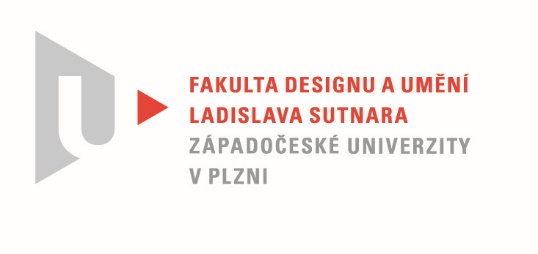 Protokol o hodnoceníkvalifikační práce Název bakalářské práce: SADA SVÍTIDEL - STROPNÍ, NÁSTĚNNÉ, SAMOSTATNĚ STOJÍCÍPráci předložil student:  Zdeňka MINÁŘOVÁStudijní obor a specializace: Design, specializace Produktový designPosudek oponenta práce Práci hodnotil: MgA. Štěpán Rous, Ph.D.Cíl práce Formálně bylo vytvořeno to, co bylo slíbeno,  fakticky kvalita výstupu odpovídá obvyklým požadavkům kladeným na posuzovaný typ kvalifikační práce.Stručný komentář hodnotitele  Kolekce svítidel se mi zdá zdařilá a jejich použití funkční a variabilní pro interiér vybavený tímto osvětlením. Design působí utilitárně, jednoduše a celek je z pozice designu čistý a prostý bez různých estetických klišé.Bude ovšem podstatně záležet na volbě materiálu, druhu barvy atd. Světla budou vyžadovat takové detaily, jako je druh kabelu (asi předpokládám ne plastový, ale s textilní vnější ochranou). Válcovému skleněnému krytu světla by možná (někde), slušela variabilní zrcadlová stěna na směr osvětlení.  Problematické trošku vidím lineární vedení kabelů v interiéru na zdi, zcela určitě to bude vypadat špatně a hlavně je to problematické z pozice detailů-uchycení atd.Možná jistá investice do skutečně reálného produktu s již finálním materiálem by nám řekla více.  Každopádně estetika a jednoduchost je přínosem práce a jistá multifunkčnost osvětlení pro různé druhy prostor, pokojů,kancelářě, obýváku atd. je předností.Vyjádření o plagiátorstvíPředkládané dílo není plagiátem.4. Navrhovaná známka a případný komentářNavrhuji hodnotit známkou výborněDatum:22.05.2022						MgA. Štěpán Rous, Ph.D.Tisk oboustranný